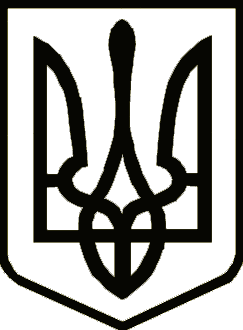 УкраїнаНОВГОРОД-СІВЕРСЬКА РАЙОННА РАДА ЧЕРНІГІВСЬКОЇ ОБЛАСТІРІШЕННЯ(одинадцята сесія восьмого скликання)28 липня 2022 року                                                                            № 155 -VIII м. Новгород-СіверськийПро внесення змін до Положенняпро постійні комісії Новгород-Сіверської районної ради Чернігівської області восьмого скликання            З метою врегулювання питання організації роботи постійних комісій районної ради, керуючись статтею 43 Закону України «Про місцеве самоврядування в Україні», районна рада вирішила:Внести зміни до Положення про постійні комісії Новгород-Сіверської районної ради Чернігівської області восьмого скликання, затвердженого рішенням районної ради від 18 грудня 2020 року №10-VIII, а саме:абзац перший статті 28 розділу ІІІ «Організація роботи постійних комісій районної ради» доповнити текстом: «а в разі їх відсутності, один із заступників голів або секретарів цих комісій». статтю 32 розділу розділу ІІІ «Організація роботи постійних комісій районної ради» доповнити абзацом шостим такого змісту: «виконує обов’язки голови та заступника голови постійної комісії у разі їх відсутності». Контроль за виконанням рішення покласти на постійну комісію районної ради з питань регламенту, законності і правопорядку, гуманітарної сфери, соціального захисту населення,  сім’ї та молоді.Голова									Василь ЖУК